TITLE PAGETitleAcute and cumulative benefits of Photobiomodulation for xerostomia: a systematic review and meta-analysis.Running titlePhotobiomodulation therapy for xerostomia.KeywordsXerostomia, Low-Level Light Therapy, Systematic Review, Meta-AnalysisAuthorsNoelia Galiano-Castillo1-4, Lizhou Liu5, Mario Lozano-Lozano1-4*, Steve Tumilty5, Irene Cantarero-Villanueva1-4, George David Baxter5Affiliations1Department of Physical Therapy, Faculty of Health Sciences, University of Granada, Granada, (Spain).2Sport and Health Joint University Institute (iMUDS), Granada, (Spain).3Biohealth Research Institute in Granada (ibs.GRANADA), Granada, (Spain).4‘Cuídate’ Support Unit for Oncology Patients (UAPO-Cuídate), Granada, (Spain).5Centre for Health, Activity, and Rehabilitation Research, School of Physiotherapy, University of Otago, Dunedin, (New Zealand).*CorrespondenceMario Lozano-LozanoDepartment of Physical Therapy, Faculty of Health Sciences, University of Granada, Avda. de la Ilustración, 60, 18016 Granada, Spain.mlozano@ugr.esDate of submission5 August 2020ABSTRACTThe objective was to explore the effectiveness of photobiomodulation therapy for treating patients who suffer xerostomia and/or hyposalivation due to the most prevalent clinical diagnoses. We searched PubMed, Scopus, Web of Science, CINAHL, and Cochrane Library for randomised or clinical controlled trials published until 31 October 2019. Risk of bias assessment and meta-analysis were conducted using the Cochrane tools.  A total of 274 records were retrieved and 11 met the inclusion criteria. Interventions whose parameters ranged between wavelengths of 790-830nm (infrared), 30-120mW of power, and an energy density below 30J/cm-2 were associated with improvements in xerostomia/hyposalivation. As for the assessment of methodological quality, 10 of the 11 articles included had a high risk of overall bias. Only 3 articles provided sufficient information to conduct a meta-analysis for quality of life, compared with placebo in patients with burning mouth syndrome, showing a standardised mean difference between groups from baseline of -0.90 (-1.48;-0.32). The present review and meta-analysis suggest that photobiomodulation  therapy is an effective, non-invasive and safe approach in patients with xerostomia. However, despite the potential, it is not possible to reach a reliable consensus on the parameters to be used, and future studies should be conducted by standardising intervention protocols.REGISTRATION NUMBER (PROSPERO): CRD42020151145INTRODUCTION The presentation of dry mouth or xerostomia ranges from mild oral discomfort to significant oral disease that can compromise dietary intake, patient’s health, and quality of life (American Dental Association, 2019). Although medication-induced hyposalivation is the most common cause of dry mouth, arising from polypharmacy in the ageing population (Millsop, Wang, & Fazel, 2017; Ship, Pillemer, & Baum, 2002), head and neck radiation, and Sjögren syndrome are other significant causes, with a prevalence of salivary dysfunction of close to 100% in these patients (Escobar & P. Aitken-Saavedra, 2019). Effective management of this condition is needed to improve quality of life of these patients, and to minimize possible oral and dental complications with associated high cost in public health services (Sasportas et al., 2013). While these patients may initially present with functional difficulties for swallowing, chewing, speaking or even altered taste, the most significant issues will be dental caries, halitosis, dry buccal mucosa, and burning mouth (Millsop et al., 2017). Unstimulated salivary flow rate (SFR) in patients suffering burning mouth syndrome (BMS) may be decreased (Lee, Hong, Na, & Eun, 2015), suggesting that hyposalivation may play a role in the aetiology of xerostomia in patients with BMS (Teruel & Patel, 2019). This will also in turn compromise oral homeostasis, quality of life, and psychosocial well-being (Millsop et al., 2017), ranging from mild anxiety to major depressive disorder (Cui et al., 2018; Grover & Rhodus, 2016). Thus, xerostomia and hyposalivation are often challenging conditions in terms of management. Patient education, including basic oral hygiene should be the first step in all cases, followed by avoidance of acidic and spicy food and giving up habits as tobacco or alcohol. In addition, sugar-free chewing gums/candies or toothpastes and mouthwashes tend to stimulate and improve saliva secretion, respectively (Tanasiewicz, Hildebrandt, & Obersztyn, 2016). However, the evidence for these are limited, and they are best considered a basic self-care protocol to achieve certain symptomatic relief (Furness, Worthington, Bryan, Birchenough, & McMillan, 2011). Systemic saliva stimulants such as pilocarpine and cevimeline can also be prescribed. Their effectiveness to minimize xerostomia-derived symptoms is comparable, however, pilocarpine seems to be associated with more side effects (Farag, Holliday, Cimmino, Roomian, & Papas, 2019) as sweating, nausea or stomach upset. Other non-pharmacological means have been studied with varied success including acupuncture (Al Hamad, Lodi, Porter, Fedele, & Mercadante, 2019; Assy & Brand, 2018; Furness, Bryan, McMillan, Birchenough, & Worthington, 2013), as well as such electrophysical agents as electrostimulation (Al Hamad et al., 2019; Furness et al., 2013) or Low Level Laser Therapy (LLLT) (Heiskanen, Zadik, & Elad, 2020; Sousa et al., 2019; Spanemberg, Figueiredo, Cherubini, & Salum, 2016).LLLT, owing to its photobiological effects (wound healing, anti-inflammatory, antifibrotic and analgesic), has been investigated in both preclinical (Peplow & Baxter, 2012; Peplow, Chung, & Baxter, 2010; Sousa et al., 2019) and clinical studies as isolated or adjuvant therapy (prevention and treatment) for oral disorders such as: oral lichen planus, xerostomia, recurrent aphthous stomatitis, cold sores, BMS, and oral mucositis (Spanemberg et al., 2016). More recently termed Photobiomodulation (PBM), the effects of LLLT/PBM were first reported by Endre Mester (Mester, Szende, & Gärtner, 1968) in Hungary, 50 years ago. The mechanism of action of PBM can be described at three levels: 1) absorption by primary chromophores such as cytochrome c oxidase in mitochondria and calcium ion channels; 2) increase in ATP, nitric oxide, and modulation of calcium levels; and 3) activation of transcription factors (cellular influence) and protein synthesis (M. Hamblin, 2017). PBM has demonstrated potential to reduce xerostomia and hyposalivation (Spanemberg et al., 2016), however there is a lack of synthesis of the evidence to establish whether it is an efficient, safe and cost-effective method (Antunes et al., 2016; Zecha et al., 2016). Challenges in this regard include the lack of consensus on optimal PBM dosage, as well as the variability of findings of published studies (which may in part be based on the former). A previous systematic review (Furness et al., 2013) evaluated different interventions for the management of dry mouth (regardless of aetiology); however, this review did not retrieve any study focusing on the effectiveness of PBM therapy. More recently, Sousa et al. (Sousa et al., 2019) have reviewed the evidence on PBM on dry mouth (to 2018), including studies with multiple aetiology, as well as animal/human designs. Despite its promising findings, this study included a limited database search, no prospective review registration, and did not consider the quality of included studies. This highlights the need for an updated systematic review. Thus, the aim of this systematic review was to explore the effectiveness of PBM therapy for treating patients who suffer xerostomia and/or hyposalivation due to the most prevalent clinical diagnoses. MATERIALS AND METHODSFocused questionA systematic review protocol that defined inclusion criteria, search strategy and outcomes of interest was developed and registered with PROSPERO (CRD42020151145, 26/Feb/2020). Reporting of this systematic review adheres to the Preferred Reporting Items for Systematic Reviews and Meta-Analyses (PRISMA) statement (Moher, Liberati, Tetzlaff, Altman, & PRISMA Group, 2009). According to PRISMA guidelines, the specific question posed for the review was ‘Is PBM effective in treatment of xerostomia/hyposalivation?’Search strategy and eligibility criteria Detailed search strategies were developed for each database used in the review: Medline [via PubMed searcher] (Supplementary Material 1), Scopus, Web of Science, Cumulative Index for Nursing and Allied Health Literature (CINAHL), and Cochrane Library. The last literature search was conducted on the 31st of October 2019. No restrictions were placed on year of publications, but only published studies in Spanish, English, or Chinese from inception to October 2019 were considered (based upon the research team’s expertise). Studies were included if they met the following criteria: 1) design: randomised controlled trials (RCTs) and clinical controlled trials; 2) population: adults (over 18 years old) with diagnosis of xerostomia and/or hyposalivation of any aetiology; 3) intervention: PBM; 4) control group: placebo, usual care, no intervention or another active intervention. Furthermore, an automatic alert notification for new publications relevant to search term combination was created in all databases from the initial search date. Apart from this, reference lists of retrieved reports were also manually searched for additional references. Two independent researchers (NGC and LL) performed final selection of the studies and appraisal of methodological quality. In case of disagreement, a third external researcher (MLL) was consulted to make the final decision. Data extraction and quality assessmentsA data extraction form was developed and tested with the other members of the research team. Once the comments of the group were incorporated, key data extracted from the studies included: authors (year), design (clinical diagnosis), participants, wavelength, spot size, power, mode, energy density, time per point, treatment days, comparison or control, outcome measures, adverse events, measured time points, sites treated, and P-values, and a descriptive summary based on subgroup analysis to update the state of the art in this field. The outcome measures were SFR and/or xerostomia/hyposalivation scores. Further, all articles were checked for reports of adverse effects after PBM. This was used as complementary data to evaluate the safety of this approach. The risk of bias assessment was performed according to the Cochrane Risk of Bias tool: RoB 2 (Sterne et al., 2019). Finally, the quality of the chosen databases was determined by sensitivity/precision analysis (Supplementary Material 2).Data analysisData from the included studies were pooled for further meta-analysis, but only three out of 11 included studied were assessed due to the substantial heterogeneity in outcomes and groups. Meta-analysis was performed on one outcome: quality of life measured by Oral Health Impact Profile (OHIP). Means and standard deviations for outcome measures (baseline and post-intervention) were extracted from the published data and used to calculate mean difference (MD) and 95% confidence intervals (CIs) in the meta-analysis (change from baseline). Weighted standardised MD between the intervention and control groups was used to quantify the treatment effect. Finally, overall effect size estimator for all studies was calculated. Studies weighting was established according to the degree of precision of each study, using the inverse variance method. All the analyses were carried out with both a fixed-effect and a random-effects model. Heterogeneity between studies was studied statistically by means of the χ2 test and quantified by means of the I2 index. The following cut-off for reporting heterogeneity was used: less than 25% no heterogeneity, 25-49% low heterogeneity, 50-74% moderate heterogeneity and 75% or greater high heterogeneity (Higgins, Thompson, Deeks, & Altman, 2003). A study of the publication bias was not carried out using the funnel plot method due to the number of studies included were not enough. The analyses were performed using the OSX version of the statistical program RevMan 5.3 (The Cochrane Collaboration, Oxford, UK).RESULTSStudy selectionThe search strategy retrieved 274 records, and 54 duplicates were identified and excluded. Two hundred and one records were excluded after screening the titles and abstracts, and the full text of the remaining 19 records was retrieved for detailed assessment. A total of 10 records were excluded for the following reasons: three did not involve relevant clinical diagnoses, two were not RCTs, one was a registry of clinical trial, one was a registry of a clinical trial that was already included, one was a proceedings report, one was written in Russian, and one did not include a relevant outcome measure. Finally, 11 records were included in this systematic review because two additional records were identified, one through hand-searching the reference lists, and the other through automatic alert notifications. Inter-rater agreement in selection of studies was 41.7% (Landis & Koch, 1977). After discussion, the reviewers reached consensus (100%). Details of the literature search and study selection are shown in Figure 1. Descriptive synthesis Table 1 shows the main characteristics of the interventions carried out in the included studies. A total of 490 subjects participated in the studies included in this review, and the majority was females (n=440). The global mean age was 61.30 years (47.20-69.70) in PBM groups and 59.99 years (46.60-67.67) in control groups. Two studies reported general mean age instead of mean age per group. Despite this, their values were similar or greater than our global means mentioned above; 60.20 (Barbosa et al., 2018) and 67.56 years (Sikora et al., 2018). Considering all 11 studies, 297 subjects were allocated to PBM and 193 were considered controls. Control groups varied in the studies,  including placebos (sham laser) (Arbabi-Kalati, Bakhshani, & Rasti, 2015; Bardellini, Amadori, Conti, & Majorana, 2019; Fidelix et al., 2018; Saleh, Figueiredo, Cherubini, Braga-Filho, & Salum, 2014; Sikora et al., 2018; Spanemberg, López López, de Figueiredo, Cherubini, & Salum, 2015; Sugaya et al., 2016; Valenzuela & Lopez-Jornet, 2017) and active treatment (e.g., alpha-lipoic acid, topical clonazepam, and PBM therapy) (Arduino et al., 2016; Barbosa et al., 2018; Brzak et al., 2018). The sample size of the included studies ranged from 20 to 85 subjects. The most frequent diagnosis was BMS (Arbabi-Kalati et al., 2015; Arduino et al., 2016; Barbosa et al., 2018; Bardellini et al., 2019; Sikora et al., 2018; Spanemberg et al., 2015; Sugaya et al., 2016; Valenzuela & Lopez-Jornet, 2017) but effectiveness of PBM for Sjögren syndrome and xerostomia-induced radiotherapy were also evaluated (Fidelix et al., 2018; Saleh et al., 2014). Aetiology of xerostomia/hyposalivation was not described in detail in Brzak et al. (Brzak et al., 2018) so has been marked as unknown. Regarding parameters, there was heterogenicity in terms of wavelength, spot size, power and fluence (J/cm-2) in the included studies (Table 1). Some studies did not report spot size used (Brzak et al., 2018; Sikora et al., 2018), energy density (Bardellini et al., 2019), or time per point (Bardellini et al., 2019; Sikora et al., 2018). A few laser parameters that were not reported, were calculated from other reported data (Arbabi-Kalati et al., 2015; Barbosa et al., 2018). Regarding mode of operation, continuous wave was most commonly used (Arduino et al., 2016; Barbosa et al., 2018; Fidelix et al., 2018; Saleh et al., 2014; Spanemberg et al., 2015; Valenzuela & Lopez-Jornet, 2017); one study failed to report it (Arbabi-Kalati et al., 2015).  The number of sessions was 4 (Arbabi-Kalati et al., 2015; Barbosa et al., 2018; Sugaya et al., 2016; Valenzuela & Lopez-Jornet, 2017), 9 (Spanemberg et al., 2015), 10 (Arduino et al., 2016; Bardellini et al., 2019; Brzak et al., 2018; Sikora et al., 2018; Spanemberg et al., 2015) and 12 sessions (Fidelix et al., 2018; Saleh et al., 2014). Two sessions per week was the most used frequency of treatment in five out of 11 studies (Arbabi-Kalati et al., 2015; Arduino et al., 2016; Fidelix et al., 2018; Saleh et al., 2014; Sugaya et al., 2016); follow-up ranged from 7 days to 12 weeks after treatment.  Different instruments were used to measure outcomes: OHIP (Arbabi-Kalati et al., 2015; Arduino et al., 2016; Bardellini et al., 2019; Saleh et al., 2014; Sikora et al., 2018; Spanemberg et al., 2015; Valenzuela & Lopez-Jornet, 2017), unstimulated and/or stimulated SFR (Barbosa et al., 2018; Brzak et al., 2018; Fidelix et al., 2018; Saleh et al., 2014), xerostomia questionnaires (Fidelix et al., 2018; Valenzuela & Lopez-Jornet, 2017) and visual analogue scale (VAS) symptoms (Saleh et al., 2014; Sugaya et al., 2016). Adverse eventsTwo RCTs (Arduino et al., 2016; Barbosa et al., 2018) reported adverse effects of (drug based) treatments in control groups, including dizziness, fever, headache and lack of appetite and nausea. There were no PBM-related adverse effects reported. Qualitative analysisIn the subgroup analyses of xerostomia, hyposalivation and quality of life were some differences. Only Sugaya et al. (Sugaya et al., 2016) showed that PBM therapy (790 nm) applied in different burning sites reduced more symptoms of xerostomia than placebo in patients with BMS. Similar favourable results for infrared were found on SFR in patients suffering hyposalivation: Brzak et al. (Brzak et al., 2018)  reported that 830-PBM therapy (830nm) was better than a 685-PBM (685nm) at the same energy density. Finally, quality of life measured by different OHIP versions showed the largest numbers of studies with positive results: four out of seven evaluated OHIP versions found significant improvements in PBM groups (630-970nm) compared with control groups (Arbabi-Kalati et al., 2015; Bardellini et al., 2019; Spanemberg et al., 2015; Valenzuela & Lopez-Jornet, 2017) in patients with BMS. All these clinically relevant improvements refer to acute effects (immediately after treatment); only two studies also assessed cumulative effects (follow-up) finding that improvements were maintained,  in particular 4 weeks after PBM for quality of life (Bardellini et al., 2019) and 3 months for xerostomia (Sugaya et al., 2016). The rest of the studies either did not find effects were maintained (Brzak et al., 2018; Spanemberg et al., 2015) or did not report it (Arbabi-Kalati et al., 2015; Valenzuela & Lopez-Jornet, 2017).Risk of bias in the included RCTsResults of the methodological quality assessment of the 11 included RCTs are shown in Supplementary Material 3. The major methodological quality issue was deviations from intended interventions (54.5%), with ‘high risk’ also in overall bias for a total of 90.9% (10/11 studies). In contrast, ‘low risk’ percentages were reported for missing outcome data in 72.7% of the studies, and for measurement of the outcome in 54.5%.Supplementary Material 4 shows an assessment summary for each study. Most of the studies included in this systematic review failed (partial or totally) to perform and/or report an appropriate randomisation sequence with correct generation and allocation concealment (63.6%, 7/11). Similarly, all the included studies presented problems or a ‘high risk’ of bias in the selection of the reported results, as they present results evaluated in multiple ways. In addition, the sample size of the included studies was generally ‘low’, with the largest study including 85 subjects. Therefore, none of studies achieved a ‘low’ overall risk of bias; the study by Fidelix et al. (Fidelix et al., 2018) demonstrated the least bias (some concerns). Meta-analysis From a total of 11 retrieved studies, only three (Arbabi-Kalati et al., 2015; Bardellini et al., 2019; Sikora et al., 2018) provided sufficient information to be included in the quantitative meta-analysis; for others, a qualitative summary was presented (as above). For OHIP, the analysis included a joint sample of 149 participants; all these studies compared PBM to placebo in patients with BMS. Statistical analysis showed a standardised MD between groups from baseline of -0.90 (-1.48; -0.32), statistically significant. Given the observed moderate heterogeneity (I2=59%, p=0.09) (Higgins et al., 2003), results of the random effects model are presented (Figure 2). DISCUSSIONThe main finding of this review was that PBM therapy has shown promising effects in the management of xerostomia/hyposalivation induced by multiple aetiology. These findings were regardless of comparison (PBM, control or both), and in favour of PBM therapy in more than a half of studies analysed.PBM interventions whose parameters ranged between wavelengths of 790-830nm (infrared), 30-120mW of power, and an energy density below 30J/cm-2 were associated with improvements in xerostomia/hyposalivation (compared with placebo). Energy density (fluence) has been proposed as a key parameter in determining the effects in salivary glands (Zecha et al., 2016), with 30 J/cm-2 being regarded as an upper limit. In this review, 3 studies reporting results in favour of PBM intervention met this condition (Arbabi-Kalati et al., 2015; Brzak et al., 2018; Sugaya et al., 2016). The remaining studies used energy densities above 30 J/cm-2, but with less consistent benefits (with or without significant results).  Although this makes it difficult to identify a definitive dosage recommendation, it is important to note that regardless of the dosage used, there were no adverse effects reported in the reviewed studies. With regards to wavelength, the optimal window for tissue penetration is recognised as between visible red and near-infrared wavelengths (M. Hamblin, 2017), typically from 600 to 1000nm. While all of the studies included here met this window (Lončar, Mravak Stipetić, Baričević, & Risović, 2011), a narrower spectrum (790-830nm) might be more appropriate for treatment of this condition according to our analysis (Brzak et al., 2018; Spanemberg et al., 2015; Sugaya et al., 2016; Valenzuela & Lopez-Jornet, 2017); indeed, water and oxyhaemoglobin are the main chromophores in oral soft tissue (M. R. Hamblin & Demidova, 2006). PBM therapy is usually based on application of PBM devices lower than 500mW (Class IIIb); this typically reflects statutory and regulatory limits, based upon risk of injury. While most studies used power outputs within this limit, two authors (Bardellini et al., 2019; Valenzuela & Lopez-Jornet, 2017) reported much higher power values (3200 and 1000mW, respectively); however none of them reported adverse effects. Regarding sites treated, there was variability in the number of treatment points reported, or these were described generically (e.g. painful or burning areas) without anatomical description. Finally, continuous mode was reported being used in all studies; there was no assessment of the potential benefits of other forms of delivery (i.e. pulsing).   There is little knowledge about the clinical implications of specific pulse frequencies in PBM (Tuner, J, Hode, L, 2002). However it is known that, on the one hand, specific pulsing frequencies may have a positive effect on macrophage action (Rajaratnam, Bolton, & Dyson, 1994) and, on the other, chronic conditions are recommended to be treated with continuous mode (Baxter, 2003). Despite our attempts to establish a consensus in terms of the range of parameters more useful, inconsistent reporting in all studies limits this. This is despite a published framework to improve the reporting of PBM parameters (Zecha et al., 2016). Despite this, it is important to stress that there were no reports of adverse effects related to PBM therapy, demonstrating once again that it is safe and well-tolerated approach. Furthermore, it is important to indicate that PBM therapy does not have only acute effects, but also seems to have cumulative effects on xerostomia and quality of life up to 4- and 12-weeks after completion of PBM therapy.The majority of the RCTs retrieved by this review deal with xerostomia related to BMS. Our search strategy did not identify papers on the impact of PBM in patients with medication-induced hyposalivation, despite its higher prevalence (Millsop et al., 2017; Ship et al., 2002).  A study protocol has been published recently to evaluate the effect of PBM in patients with antihypertensive drug-induced xerostomia (Varellis et al., 2020) so that may endorse the need for further studies that deal with this population. Our review also did not retrieve studies on patients who had undergone radiotherapy, despite the recognised glandular changes associated with the irradiation (Avila, Grundmann, Burd, & Limesand, 2009) that involved xerostomia/hyposalivation, both dose-dependent. This might be explained because one of our exclusion criteria was acute complaints, where PBM therapy may have direct exposure or treatment areas close of the tumour site (Elad et al., 2018), as cancers cells could be exposed to laser irradiation (M. R. Hamblin, Nelson, & Strahan, 2018). For this reason, patients undergoing chemoradiotherapy were excluded. Due to the high clinical diversity among the studies in this review, in terms of clinical diagnoses, participants, comparison and/or outcomes, it was not possible to perform a meta-analysis with all of them; so it was performed only for subjects whose quality of life measured with OHIP, with two groups (PBM vs  placebo). In line with the conclusions drawn from the descriptive analysis, results of the meta-analysis appear to support the effectiveness of PBM, at least compared to placebo. However, these results should be interpreted with caution due to the risk of bias in studies, as well as the heterogeneity detected in the meta-analysis. The assessment of bias indicated that none of the three included studies were free of bias in the blinding and randomisation process.  The scientific literature suggests that lack of blinding tends to lead to an overestimation of the treatment effect (Savović et al., 2012). Similarly, although only those studies that reported similar data were included in the meta-analysis, moderate statistical heterogeneity was found. The differences in PBM parameters and treatment days may also contribute to this heterogeneity. To the best of our knowledge, a sensitivity/precision analyses to identify relevant databases has never been documented within this area. Cochrane recorded the highest sensitivity (100%). High sensitivity scores may reduce the chance of missing papers that are relevant. This study highlighted a low-moderate precision in searching five databases on this topic, despite a detailed search formula and the expertise of a specialist librarian. CINAHL had a sensitivity of 20% and precision of 2.32, indicating that was the most ineffective for use within this review. CINAHL is a highly specialized international database, whose main focus is nursing and allied health, with most resources being citation-only; this may explain this finding. Given the extremely small provision of exclusive references (Beckles et al., 2013), and the additional effort required to translate the search strategy across different databases, we might reconsider the appropriateness of the use of CINAHL within future searches about PBM and xerostomia/hyposalivation (Beckles et al., 2013).To our knowledge, this is the first review study evaluating the effect of PBM on xerostomia and hyposalivation in humans, and with multiple aetiologies. The strengths of this review are reporting according to the PRISMA guidelines; inclusion of risk of bias assessment; meta-analysis; and sensitivity/precision analyses that may inform future search strategies. Limitations in published reports restricted our ability to determine those parameters of the interventions that were effective; a further limitations include meta-analysis comprises only three studies and none of studies achieved a low overall risk of bias assessment.In summary, this systematic review identified some acute and cumulative benefits of PBM with regard to xerostomia and quality of life. The rest of the studies also found positive results in PBM or control groups (or both) for all outcomes studied, except Sikora et al. (Sikora et al., 2018). Despite the potential of PBM interventions, it has not been possible to reach a reliable consensus for all parameters analysed, due to the disparity in the data retrieved.  Furthermore, a high proportion of studies targeted only patients with BMS, so future studies should ensure that interventions are tested in other problematic clinical entities. This review adds to the growing evidence supporting PMB interventions to treat xerostomia and hyposalivation as an effective, non-invasive, and safe approach.ACKNOWLEDGMENTS Authors are grateful to Ms Thelma Fisher for her assistance as health sciences librarian. The authors declare that they have no any conflict of interests.AUTHOR CONTRIBUTIONSN. Galiano-Castillo, S. Tumilty, and G.D. Baxter conceptualized the review and drafted the manuscript. N. Galiano-Castillo, L. Liu and M. Lozano-Lozano set up the search strategy and assessment of quality included in the manuscript. N. Galiano-Castillo, M. Lozano-Lozano and I. Cantarero-Villanueva involved in data extraction and data analysis. L. Liu, S. Tumilty, and G.D. Baxter revised the manuscript critically. All authors read and provided amendment on the draft and confirmed the final manuscript.ORCID IDN. Galiano-Castillo 0000-0002-6825-4213L. Liu 0000-0002-8255-7544M. Lozano-Lozano 0000-0001-5854-3567S. Tumilty 0000-0003-2456-7055I. Cantarero-Villanueva 0000-0002-3834-1711G.D. Baxter 0000-0003-2968-6950REFERENCESAl Hamad, A., Lodi, G., Porter, S., Fedele, S., & Mercadante, V. (2019, May 1). Interventions for dry mouth and hyposalivation in Sjögren’s syndrome: A systematic review and meta-analysis. Oral Diseases. Blackwell Publishing Ltd. https://doi.org/10.1111/odi.12952American Dental Association. (2019). Xerostomia (Dry Mouth). Retrieved April 21, 2020, from https://www.ada.org/en/member-center/oral-health-topics/xerostomiaAntunes, H. S., Schluckebier, L. F., Herchenhorn, D., Small, I. A., Araújo, C. M. M., Viégas, C. M. P., … Ferreira, C. G. (2016). Cost-effectiveness of low-level laser therapy (LLLT) in head and neck cancer patients receiving concurrent chemoradiation. Oral Oncology, 52, 85–90. https://doi.org/10.1016/j.oraloncology.2015.10.022Arbabi-Kalati, F., Bakhshani, N.-M., & Rasti, M. (2015). Evaluation of the efficacy of low-level laser in improving the symptoms of burning mouth syndrome. Journal of Clinical and Experimental Dentistry, 7(4), e524-7. https://doi.org/10.4317/jced.52298Arduino, P. G., Cafaro, A., Garrone, M., Gambino, A., Cabras, M., Romagnoli, E., & Broccoletti, R. (2016). A randomized pilot study to assess the safety and the value of low-level laser therapy versus clonazepam in patients with burning mouth syndrome. Lasers in Medical Science, 31(4), 811–816. https://doi.org/10.1007/s10103-016-1897-8Assy, Z., & Brand, H. S. (2018). A systematic review of the effects of acupuncture on xerostomia and hyposalivation. BMC Complementary and Alternative Medicine, 18(1), 57. https://doi.org/10.1186/s12906-018-2124-xAvila, J. L., Grundmann, O., Burd, R., & Limesand, K. H. (2009). Radiation-Induced Salivary Gland Dysfunction Results From p53-Dependent Apoptosis. International Journal of Radiation Oncology Biology Physics, 73(2), 523–529. https://doi.org/10.1016/j.ijrobp.2008.09.036Barbosa, N. G., Gonzaga, A. K. G., de Sena Fernandes, L. L., da Fonseca, A. G., Queiroz, S. I. M. L., Lemos, T. M. A. M., … de Medeiros, A. M. C. (2018). Evaluation of laser therapy and alpha-lipoic acid for the treatment of burning mouth syndrome: a randomized clinical trial. Lasers in Medical Science, 33(6), 1255–1262. https://doi.org/10.1007/s10103-018-2472-2Bardellini, E., Amadori, F., Conti, G., & Majorana, A. (2019). Efficacy of the photobiomodulation therapy in the treatment of the burning mouth syndrome. Medicina Oral Patologia Oral y Cirugia Bucal, 24(6), e787–e791. https://doi.org/10.4317/medoral.23143Baxter, G. D. (2003). Low intensity laser therapy. In  eds. Kitchen S, Bazin S (Ed.), Electrotherapy: Evidence-Based Practice. London: WB Saunders.Beckles, Z., Glover, S., Ashe, J., Stockton, S., Boynton, J., Lai, R., & Alderson, P. (2013). Searching CINAHL did not add value to clinical questions posed in NICE guidelines. Journal of Clinical Epidemiology, 66(9), 1051–1057. https://doi.org/10.1016/j.jclinepi.2013.04.009Brzak, B. L., Cigić, L., Baričević, M., Sabol, I., Mravak-Stipetić, M., & Risović, D. (2018). Different Protocols of Photobiomodulation Therapy of Hyposalivation. Photomedicine and Laser Surgery, 36(2), 78–82. https://doi.org/10.1089/pho.2017.4325Cui, Y., Xia, L., li, L., Zhao, Q., Chen, S., & Gu, Z. (2018). Anxiety and depression in primary Sjögren’s syndrome: a cross-sectional study. BMC Psychiatry, 18(1), 131. https://doi.org/10.1186/s12888-018-1715-xElad, S., Arany, P., Bensadoun, R. J., Epstein, J. B., Barasch, A., & Raber-Durlacher, J. (2018, October 1). Photobiomodulation therapy in the management of oral mucositis: search for the optimal clinical treatment parameters. Supportive Care in Cancer. Springer Verlag. https://doi.org/10.1007/s00520-018-4262-6Escobar, A., & P. Aitken-Saavedra, J. (2019). Xerostomia: An Update of Causes and Treatments. In Salivary Glands - New Approaches in Diagnostics and Treatment. IntechOpen. https://doi.org/10.5772/intechopen.72307Farag, A. M., Holliday, C., Cimmino, J., Roomian, T., & Papas, A. (2019). Comparing the effectiveness and adverse effects of pilocarpine and cevimeline in patients with hyposalivation. Oral Diseases, 25(8), 1937–1944. https://doi.org/10.1111/odi.13192Fidelix, T., Czapkowski, A., Azjen, S., Andriolo, A., Neto, P. H., & Trevisani, V. (2018). Low-level laser therapy for xerostomia in primary Sjögren’s syndrome: a randomized trial. Clinical Rheumatology, 37(3), 729–736. https://doi.org/10.1007/s10067-017-3898-9Furness, S., Bryan, G., McMillan, R., Birchenough, S., & Worthington, H. V. (2013). Interventions for the management of dry mouth: non-pharmacological interventions. In S. Furness (Ed.), Cochrane Database of Systematic Reviews (p. CD009603). Chichester, UK: John Wiley & Sons, Ltd. https://doi.org/10.1002/14651858.CD009603.pub3Furness, S., Worthington, H. V, Bryan, G., Birchenough, S., & McMillan, R. (2011). Interventions for the management of dry mouth: topical therapies. Cochrane Database of Systematic Reviews, (12). https://doi.org/10.1002/14651858.cd008934.pub2Grover, S. S., & Rhodus, N. L. (2016). Xerostomia and Depression. Northwest Dentistry, 95(3), 29, 31, 33–35. Retrieved from http://www.ncbi.nlm.nih.gov/pubmed/27476240Hamblin, M. (2017). Mechanisms and applications of the anti-inflammatory effects of photobiomodulation. AIMS Biophysics, 4(3), 337–361. https://doi.org/10.3934/biophy.2017.3.337Hamblin, M. R., & Demidova, T. N. (2006). Mechanisms of low level light therapy. In Mechanisms for Low-Light Therapy (Vol. 6140, p. 614001). SPIE. https://doi.org/10.1117/12.646294Hamblin, M. R., Nelson, S. T., & Strahan, J. R. (2018, May 1). Photobiomodulation and Cancer: What Is the Truth? Photomedicine and Laser Surgery. Photomed Laser Surg. https://doi.org/10.1089/pho.2017.4401Heiskanen, V., Zadik, Y., & Elad, S. (2020). Photobiomodulation Therapy for Cancer Treatment-Related Salivary Gland Dysfunction: A Systematic Review. Photobiomodulation, Photomedicine, and Laser Surgery, photob.2019.4767. https://doi.org/10.1089/photob.2019.4767Higgins, J. P. T., Thompson, S. G., Deeks, J. J., & Altman, D. G. (2003, September 6). Measuring inconsistency in meta-analyses. British Medical Journal. BMJ Publishing Group. https://doi.org/10.1136/bmj.327.7414.557Landis, J. R., & Koch, G. G. (1977). The Measurement of Observer Agreement for Categorical Data. Biometrics, 33(1), 159. https://doi.org/10.2307/2529310Lee, Y. C., Hong, I. K., Na, S. Y., & Eun, Y. G. (2015). Evaluation of salivary function in patients with burning mouth syndrome. Oral Diseases, 21(3), 308–313. https://doi.org/10.1111/odi.12270Lončar, B., Mravak Stipetić, M., Baričević, M., & Risović, D. (2011). The Effect of Low-Level Laser Therapy on Salivary Glands in Patients with Xerostomia. Photomedicine and Laser Surgery, 29(3), 171–175. https://doi.org/10.1089/pho.2010.2792Mester, E., Szende, B., & Gärtner, P. (1968). [The effect of laser beams on the growth of hair in mice]. Radiobiologia, Radiotherapia, 9(5), 621–626. Retrieved from http://www.ncbi.nlm.nih.gov/pubmed/5732466Millsop, J. W., Wang, E. A., & Fazel, N. (2017). Etiology, evaluation, and management of xerostomia. Clinics in Dermatology, 35(5), 468–476. https://doi.org/10.1016/j.clindermatol.2017.06.010Moher, D., Liberati, A., Tetzlaff, J., Altman, D. G., & PRISMA Group. (2009). Preferred Reporting Items for Systematic Reviews and Meta-Analyses: The PRISMA Statement. PLoS Medicine, 6(7), e1000097. https://doi.org/10.1371/journal.pmed.1000097Peplow, P. V., & Baxter, G. D. (2012). Gene Expression and Release of Growth Factors During Delayed Wound Healing: A Review of Studies in Diabetic Animals and Possible Combined Laser Phototherapy and Growth Factor Treatment to Enhance Healing. Photomedicine and Laser Surgery, 30(11), 617–636. https://doi.org/10.1089/pho.2012.3312Peplow, P. V., Chung, T.-Y., & Baxter, G. D. (2010). Laser Photobiomodulation of Proliferation of Cells in Culture: A Review of Human and Animal Studies. Photomedicine and Laser Surgery, 28(S1), S-3-S-40. https://doi.org/10.1089/pho.2010.2771Rajaratnam, S., Bolton, P., & Dyson, M. (1994). Macrophage Responsiveness to Laser Therapy with Varying Pulsing Frequencies. LASER THERAPY, 6(2), 107–112. https://doi.org/10.5978/islsm.94-OR-04Saleh, J., Figueiredo, M. A. Z., Cherubini, K., Braga-Filho, A., & Salum, F. G. (2014). Effect of Low-Level Laser Therapy on Radiotherapy-Induced Hyposalivation and Xerostomia: A Pilot Study. Photomedicine and Laser Surgery, 32(10), 546–552. https://doi.org/10.1089/pho.2014.3741Sasportas, L. S., Hosford, D. N., Sodini, M. A., Waters, D. J., Zambricki, E. A., Barral, J. K., … Sirjani, D. (2013). Cost-effectiveness landscape analysis of treatments addressing xerostomia in patients receiving head and neck radiation therapy. Oral Surgery, Oral Medicine, Oral Pathology and Oral Radiology. Mosby Inc. https://doi.org/10.1016/j.oooo.2013.02.017Savović, J., Jones, H. E., Altman, D. G., Harris, R. J., Jüni, P., Pildal, J., … Sterne, J. A. C. (2012). Influence of reported study design characteristics on intervention effect estimates from randomized, controlled trials. Annals of Internal Medicine, 157(6), 429–438. https://doi.org/10.7326/0003-4819-157-6-201209180-00537Ship, J. A., Pillemer, S. R., & Baum, B. J. (2002, January 1). Xerostomia and the geriatric patient. Journal of the American Geriatrics Society. https://doi.org/10.1046/j.1532-5415.2002.50123.xSikora, M., Včev, A., Siber, S., Vučićević Boras, V., Rotim, Ž., & Matijević, M. (2018). The Efficacy of Low-Level Laser Therapy in Burning Mouth Syndrome - A Pilot Study. Acta Clinica Croatica, 57(2), 312–315. https://doi.org/10.20471/acc.2018.57.02.12Sousa, A. S., Silva, J. F., Pavesi, V. C. S., Carvalho, N. A., Ribeiro-Júnior, O., Varellis, M. L. Z., … Deana, A. M. (2019, November 25). Photobiomodulation and salivary glands: a systematic review. Lasers in Medical Science. Springer. https://doi.org/10.1007/s10103-019-02914-1Spanemberg, J. C., Figueiredo, M. A. Z., Cherubini, K., & Salum, F. G. (2016). Low-level Laser Therapy: A Review of Its Applications in the Management of Oral Mucosal Disorders. Alternative Therapies in Health and Medicine, 22(6), 24–31. Retrieved from http://www.ncbi.nlm.nih.gov/pubmed/27866178Spanemberg, J. C., López López, J., de Figueiredo, M. A. Z., Cherubini, K., & Salum, F. G. (2015). Efficacy of low-level laser therapy for the treatment of burning mouth syndrome: a randomized, controlled trial. Journal of Biomedical Optics, 20(9), 098001. https://doi.org/10.1117/1.JBO.20.9.098001Sterne, J. A. C., Savović, J., Page, M. J., Elbers, R. G., Blencowe, N. S., Boutron, I., … Higgins, J. P. T. (2019). RoB 2: a revised tool for assessing risk of bias in randomised trials. BMJ, 366, l4898. https://doi.org/10.1136/bmj.l4898Sugaya, N. N., Silva, É. F. P. da, Kato, I. T., Prates, R., GALLO, C. B. de B., & Pellegrini, V. D. (2016). Low Intensity laser therapy in patients with burning mouth syndrome: a randomized, placebo-controlled study. Brazilian Oral Research, 30(1), e108. https://doi.org/10.1590/1807-3107BOR-2016.vol30.0108Tanasiewicz, M., Hildebrandt, T., & Obersztyn, I. (2016). Xerostomia of Various Etiologies: A Review of the Literature. Advances in Clinical and Experimental Medicine, 25(1), 199–206. https://doi.org/10.17219/acem/29375Teruel, A., & Patel, S. (2019). Burning mouth syndrome: A review of etiology, diagnosis, and management. General Dentistry. Academy of General Dentistry.Tuner, J, Hode, L. (2002). Laser Therapy—Clinical Practice and Scientific Background. Grangesberg: Prima Books.Valenzuela, S., & Lopez-Jornet, P. (2017). Effects of low-level laser therapy on burning mouth syndrome. Journal of Oral Rehabilitation, 44(2), 125–132. https://doi.org/10.1111/joor.12463Varellis, M. L. Z., Gonçalves, M. L. L., Pavesi, V. C. S., Horliana, A. C. R. T., de Fátima Teixeira da Silva, D., Motta, L. J., … Deana, A. M. (2020). Evaluation of photobiomodulation in salivary production of patients with xerostomy induced by anti-hypertensive drugs. Medicine, 99(16), e19583. https://doi.org/10.1097/md.0000000000019583Zecha, J. A. E. M., Raber-Durlacher, J. E., Nair, R. G., Epstein, J. B., Sonis, S. T., Elad, S., … Bensadoun, R.-J. (2016). Low level laser therapy/photobiomodulation in the management of side effects of chemoradiation therapy in head and neck cancer: part 1: mechanisms of action, dosimetric, and safety considerations. Supportive Care in Cancer, 24(6), 2781–2792. https://doi.org/10.1007/s00520-016-3152-zFIGURES AND TABLES LEGENDSFigure 1 Flowchart PRISMA.Figure 2 Forest plot presenting the effect of Photobiomodulation (PBM) on the improvement of Quality of Life (QoL) measured by Oral Health Impact Profile (OHIP) in patients with burning mouth syndrome, compare with placebo; pre-post intervention data. Values on x-asis denote standardised mean differences. The diamond illustrates the 95% confidence interval of the pooled effects. Risk of bias legend: (A) Randomisation process; (B) Deviations from intended interventions; (C) Missing outcome data; (D) Measurement of the outcome; (E) Selection of the reported result; (F) Overall Bias. Table 1 Characteristics of 11 RCTs regarding PBM therapy for xerostomia and hyposalivation. SUPPLEMENTARY MATERIAL Supplementary material 1 Medline Search strategy (Pubmed)Supplementary material 2 Sensitivity/precision analysis for each database.Supplementary material 3 Risk of bias graph with judgments about each topic, presented as percentages across all included studies.Supplementary material 4 Risk of bias summary with judgments about each item across included studies. (+)=Low risk of bias; (?)=Unclear risk of bias; (−)=High risk of bias.PRISMA 2009 Flow Diagram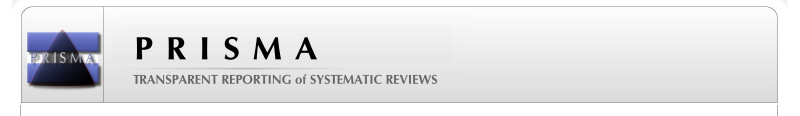 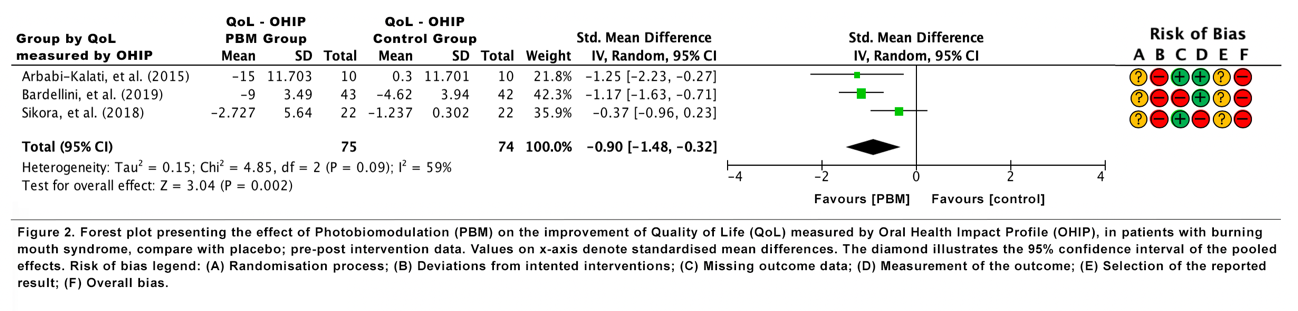 Supplementary material 1:Medline Search strategy (Pubmed)((low-level light therapy[MeSH Terms] OR low-level light therap*[All Fields] OR low level light therap*[All Fields]) OR (photobiomodulation therap*[tiab] OR LLLT[tiab] OR low level laser therap*[tiab] OR low-level laser therap*[tiab] OR low level laser treatment*[tiab] OR low-level laser treatment*[tiab] OR low level laser irradiation*[tiab] OR low-level laser irradiation*[tiab] OR low power laser irradiation*[tiab] OR low-power laser irradiation*[tiab] OR low power laser therap*[tiab] OR low-power laser therap*[tiab] OR laser biostimulation[tiab] OR laser phototherap*[tiab] OR laser therap*[tiab] OR laser treatment*[tiab] OR low energy laser treatment*[tiab] OR low-energy laser treatment*[tiab] OR low energy laser therap*[tiab] OR low-energy laser therap*[tiab] OR low intensity laser therap*[tiab] OR low-intensity laser therap*[tiab] OR low intensity laser treatment*[tiab] OR low-intensity laser treatment*[tiab] OR phototherap*[tiab] OR infrared laser[tiab] OR cold laser[tiab] OR cold laser therap*[tiab] OR low level laser[tiab] OR low-level laser[tiab])) AND (dry mouth[tiab] OR hyposalivation*[tiab] OR (xerostomia[MeSH Terms] OR xerostomia*[All Fields]) OR mouth dryness[tiab] OR sjogren's syndrome[tiab] OR asialia*[tiab] OR oral dryness[tiab] OR sjgren's syndrome[tiab] OR burning mouth syndrome[tiab] OR BMS[tiab] OR asialorrehea[tiab] OR stomatodynia[tiab] OR xerostomy[tiab]) AND (client*[tiab] OR (patient[MeSH Terms] OR patients[All Fields]) OR inpatient*[tiab] OR in-patient*[tiab] OR outpatient*[tiab] OR out-patient*[tiab]) AND (randomized controlled clinical trial*[tiab] OR randomised controlled clinical trial*[tiab] OR (randomized controlled trial*[Publication Type] OR randomised controlled trial*[Publication Type] OR randomized controlled trials as topic[MeSH Terms] OR randomized controlled trial*[All Fields] OR randomised controlled trial*[All Fields]) OR clinical controlled trial*[tiab] OR controlled clinical trial*[tiab] OR clinical trial*[tiab] OR random allocation[tiab] OR randomly allocated[tiab] OR allocated randomly[tiab])Supplementary material 2: Sensitivity/precision analysis for each database.Number asterisked (*) include total number of hits after duplicates removed.NNR: Number Needed to Read (total hits retrieved/ relevant hits on a database).Unique paper: relevant study retrieved from one database only.Sensitivity: relevant hits retrieved / relevant hits retrieved TOTAL (%).Precision: relevant hits retrieved / total retrieved (%). Supplementary material 3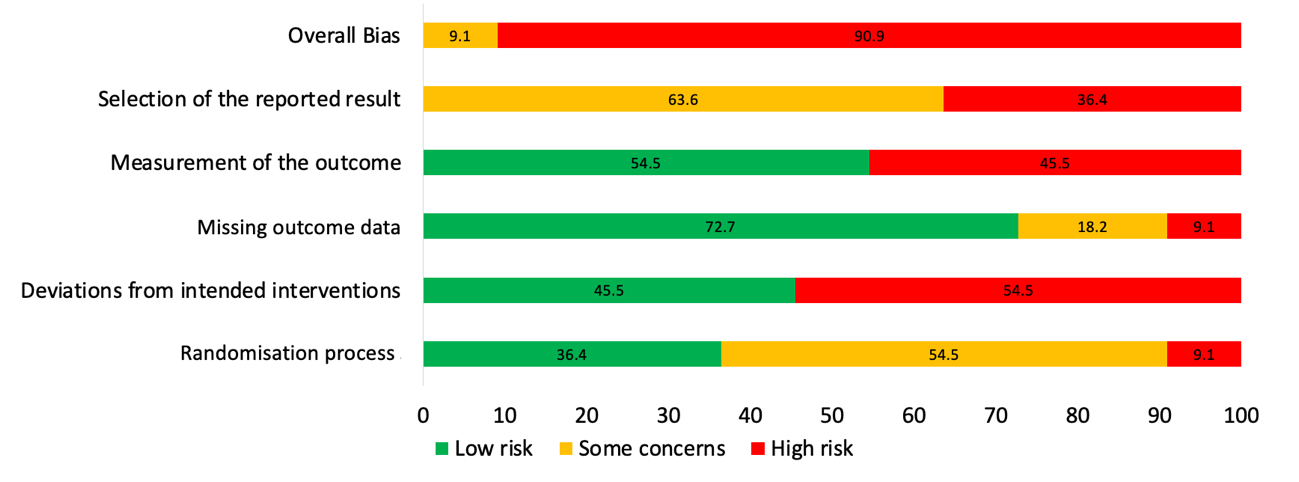 Supplementary material 4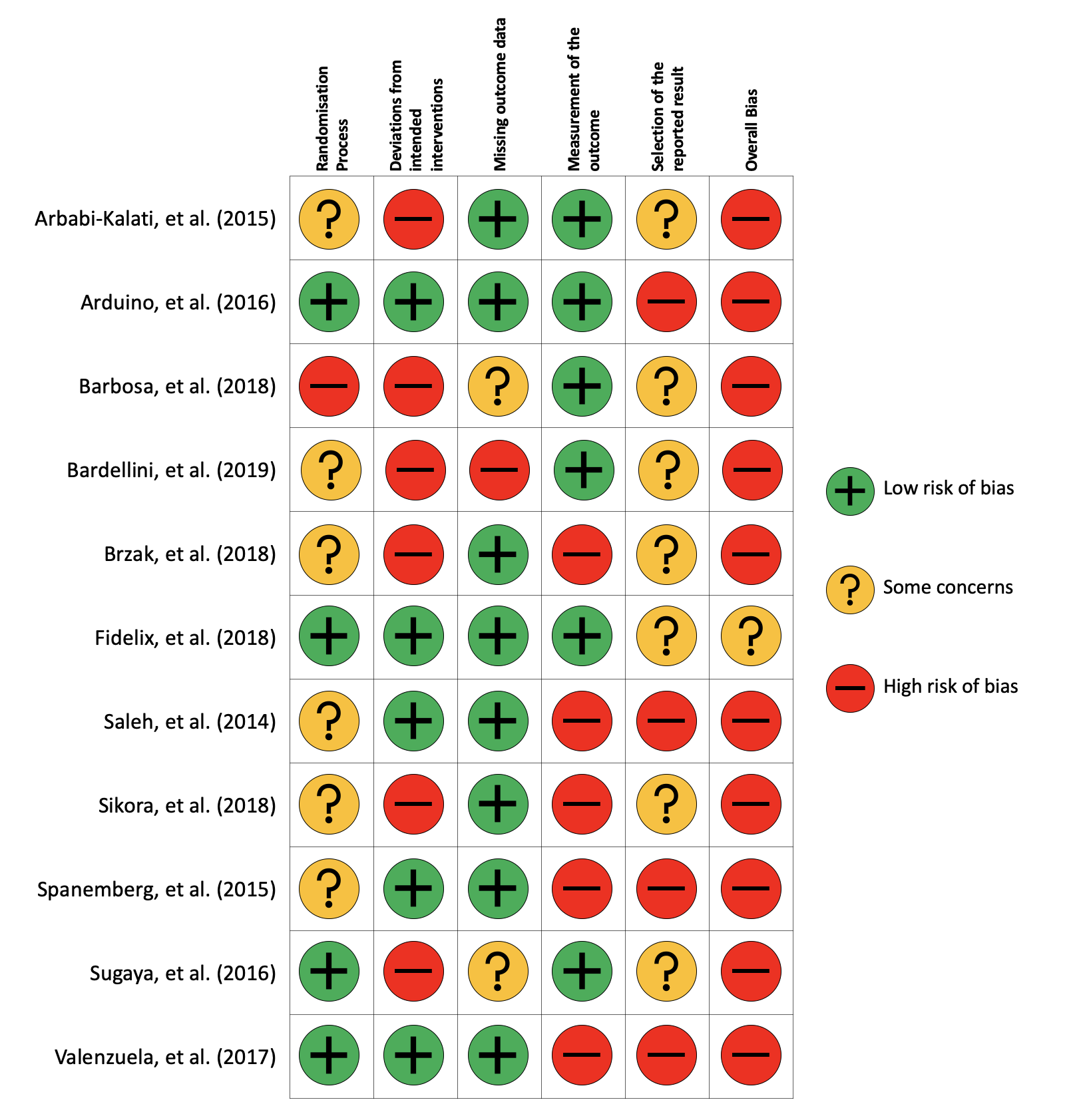 Authors(year)Design(clinical diagnosis)ParticipantsWave-length(nm)Spot size(cm-2)Power(mW)Mode (distance)Energy density(J/cm-2)Time/point(s)Treatment days(total sessions)Comparisonor controlOutcomemeasuresAdverse eventsMeasured time pointsSites treatedP-valuesArbabi-Kalati et al. (2015)‡RCTBMSPBM n=10Controln=106300.3§30Not specified1102/wk2wk(4)PlaceboOHIP-14No reportedBaselineAfter treatment10 intraoral points(2-buccal mucosa bilaterally, 2-tongue, 2-floor of the mouth, 1-soft palate, 1-hard palate)OHIP-14Between group effectsP=0.01†(after, PBM>Control)Arduino et al. (2016) RCTBMSPBMn=18Controln=159800.28300Continuous(2 mm)10102/wk5wk(10)Topical  clonazepamtherapyOHIP-49PBM: no reportedControl: dizzinessfeverheadache lack of appetiteBaselineFollow-up:12 wk after treatmentBurning sites(up to 0.5 cm beyond borders)OHIP-49Within group effectsP=0.01†(12wk, PBM)P=0.25(12wk, Control)Between group effectsP=0.193(12wk)Barbosa et al.(2018) RCTBMSSOBPBM BMSn=10ALA BMSn=5PBM SOBn=15ALA SOBn=146600.1§30Continuous(contact)3101/wk4wk(4)ALAUnstimulated SFR(ml/min)PBM BMS-SOB:No reportedALA:headache nauseaBaselineAfter treatmentBurning sitesSFRWithin group effectsP=0.034†(baseline-after, PBM BMS)P=0.414(baseline-after, ALA BMS)Within group effectsP=0.427(baseline-after, PBM SOB)P=0.622(baseline-after, ALA SOB)Bardellini et al. (2019)‡RCTBMSPBMn=43Controln=42660-97013200(6400 pulsed at 50%)DiscontinuousNot specifiedNot specified1/wk10wk(10)PlaceboOHIP-14No reportedBaselineAfter each sessionFollow-up:4 wkafter treatmentPainful areasOHIP-14Between group effectsP<0.05†(after 7º-10º sessions, PBM>Control)Between group effectsP=0.0002†(after 4wk, PBM>Control)Brzak et al. (2018) RCTUnknown685-PBM  n=15830-PBM  n=15685vs.830Not specified685-PBM  30830-PBM 35Pulsed 5.2HzManual scanning(5 mm)1.80685-PBM300-parotid120-submandibular60-sublingualTotal=480830-PBM257-parotid103-submandibular51-sublingualTotal= 411Consec. (10)N/AUnstimulated SFR (ml/min)No reportedBaselined1-d10Follow-up:10+ daysafter treatment4 extraoral points bilaterally (1-parotid, 1-submandibular)2 intraoral points bilaterally (1-sublingual)SFRWithin group effectsP=0.0044†(baseline-d10, 685-PBM)P=0.0121†(baseline-10+, 685-PBM 685)P=0.0019†(baseline-d10, 830-PBM)P=0.0347†(baseline-10+, 830-PBM)Between group effectsP<0.01†(baseline-d10, 830-PBM >685-PBM)P>0.05(baseline-10+)Fidelix et al.  (2018) RCTPrimary SSPBM n=33Control n=338080.03100Continuous(contact)133402/wk6wk(12)PlaceboXerostomia inventory (XI)Stimulated SFR (ml/min)No reportedBaselineAfter treatment12 extraoral points bilaterally(4-parotid and 2-submandibular)4 intraoral points bilaterally (2-sublingual)Xerostomia inventory (XI)Within group effectsP=0.003†(baseline-after, PBM)P=0.003†(baseline-after, Control)Between group effectsP=0.301(baseline-after)SFRWithin group effectsP=0.562(baseline-after, PBM)P=0.562(baseline-after, Control)Between group effectsP=0.643(baseline-after)Saleh et al. (2014) RCTHNC RTPBM n=12Control n=118300.028100Continuous(contact)71202/wk6wk(12)PlaceboVAS xerostomiaStimulated and unstimulated SFR(ml/min)OHIP-14No reportedBaseline3 wk6 wk10 extraoral points bilaterally(3-parotid and 2-submandibular)4 intraoral points bilaterally (2-sublingual)VASWithin group effectsP<0.05†(baseline-6wk, PBM)P<0.05† (baseline-6wk, Control)Between group effectsP>0.05(any time points)SFRWithin group effectsP>0.05(baseline-6wk, PBM)P<0.05† (baseline-6wk, Control) unstimulated SFR)Between group effectsP>0.05(any time points)OHIP-14Within group effectsP<0.05†(baseline-6wk, PBM)P<0.05† (baseline-6wk, Control)Between group effectsP>0.05(any time points)Sikora et at. (2018)‡RCTBMSPBM n=22Control n=22830Not specified100Chopped800ms:1ms(5 mm)12Not specifiedWeekly2wk(10)PlaceboOHIP-14No reportedBaselineAfter treatmentBurning sitesOHIP-14Within group effectsP=0.153(baseline-after, PBM)P=0.302 (baseline-after, Control)Spanemberg et al. (2015) RCTBMSPBM IR1W n=20PBM IR3W n=20PBM redn=19Control n=19PBM IR1W 830PBM IR3W 830PBM red 6850.028PBM IR1W 100PBM IR3W 100PBM red 35Continuous(contact)PBM IR1W 176PBM IR3W 176PBM red 72PBM IR1W50PBM IR3W 50PBM red 58PBM IR1W1/wk10wk(10)PBM IR3W3/wk3wk(9)PBM red3/wk3wk(9)Control3/wk3wk(9)PlaceboOHIP-14No reportedBaselineAfter treatmentFollow-up:8 wk after treatment44 intraoral points (tongue, buccal mucosa, labial mucosa, hard palate, soft palate, gums or alveolar ridge mucosa)OHIP-14Within group effectsP=0.002†(baseline-after, Control)P<0.001†(baseline-after, IR1W)P<0.001†(baseline-after, IR3W)P=0.001†(baseline-after, Red)Between group effectsP=0.021†(after, IR3W>Control)P>0.05 (pairwise comparisons)Sugaya et al. (2016)RCTBMS  PBM n=13Control n=107900.03120Scanning(contact)6502/wk2wk(4)PlaceboVAS symptomsNo reportedBaselineAfter each sessionFollow-up:d7-d14-d30-d60-d90Burning sitesVASBetween group effectsP=0.002†(after 4 session, PBM>Control)P=0.02†(d90, PBM>Control)P>0.05(rest of time points)Valenzuela et al. (2017) RCTBMS  PBM I n=16PBM II n=16Control n=128150.031000Continuous(contact)PBM I 133.3PBM II 200PBM I 4PBM II 61/wk4wk(4)PlaceboOHIP-14Xerostomia severity testNo reportedBaseline2 wk4 wkBurning sites10 pointsOHIP-14Within group effectsP>0.05(over time, Control)P<0.001†(over time, PBM I)P<0.001†(over time, PBM II)Between group effectsP=0.026†(baseline-2wk, PBM I-II>Control)P>0.05(2wk-4wk)XerostomiaWithin group effectsP=0.083(all groups, over time)Between group effectsP=0.091(over time)DatabasesTotal hitsretrievedRelevanthits retrievedNNRUnique hitsSensitivityprecisionMedline2092.22-9045Scopus107911.89-908.41WoS3675.14-7019.44Cochrane25102.5110040CINAHL86243-202.32TOTAL27410*